Всемирный день охраны труда – 28 апреля 2022Тема Всемирного дня в 2022 году - Общими усилиями сформировать позитивную культуру охраны труда

Всемирный день охраны труда-2022 отмечается 28 апреля 2022 года, его главная тема – значение социального диалога и вовлеченности всех заинтересованных сторон для формирования позитивной культуры охраны труда.
       За время пандемии COVID-19 мы убедились в том, что наличие надежной системы охраны труда, функционирующей при активном участии правительств, работодателей, работников, органов здравоохранения и всех заинтересованных сторон на национальном уровне и на уровне предприятий, играет важнейшую роль в сохранении нормальных условий труда и обеспечении безопасности и здоровья работников.
       Эффективный социальный диалог позволяет правительствам и социальным партнерам активно участвовать в процессе принятия решений в сфере охраны труда. Это имеет большое значение на всех этапах – от разработки и корректировки политики в области охраны труда с учетом существующих и вновь возникающих проблем до ее практического применения на рабочих местах. Социальный диалог не только способствует выработке более эффективной политики и стратегии в области охраны труда, но и вносит решающий вклад в укрепление ответственности и заинтересованности сторон, содействуя тем самым оперативной и более эффективной реализации принятых решений.
      Позитивная культура охраны труда на рабочих местах означает, что как администрация, так и работники дорожат безопасной и здоровой производственной средой и прилагают усилия к ее обеспечению. Позитивная культура охраны труда строится на вовлеченности, означающей активное участие всех сторон в постоянном укреплении охраны труда. Там, где обеспечена высокая культура охраны труда, работники не стесняются выражать озабоченность возможными угрозами для своей безопасности и здоровья или производственными рисками, а администрация проявляет инициативу в плане совместного с работниками поиска обоснованных, эффективных и надежных решений возникающих проблем. Необходимое для этого условие – открытый обмен информацией и диалог, построенный на доверии и взаимном уважении.
      Мы по-прежнему живем в условиях мирового кризиса в сфере здравоохранения и сталкиваемся с угрозами для безопасности и здоровья людей в сфере труда – и значит, должны продолжать усилия, направленные на формирование высокой культуры безопасности и гигиены труда на всех уровнях.
      Всемирный день охраны труда будет отмечаться 28 апреля 2022 года. Программа мероприятий включает доклад, презентацию и общемировой вебинар.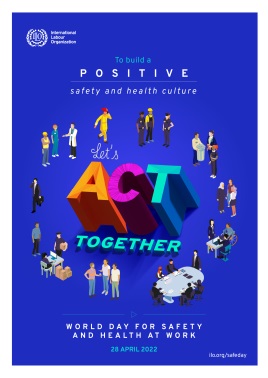 